TELEVISIONS – CHAÎNE D'INFORMATIONTEMPS D'INTERVENTION DES PERSONNALITES POLITIQUES DANS LES JOURNAUX DU 01-10-2023 AU 31-10-2023 BFMTV 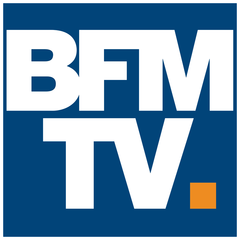 CNews 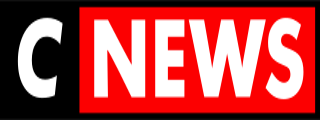 LCI 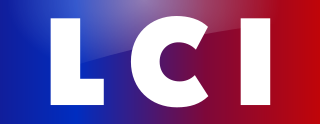 franceinfo: 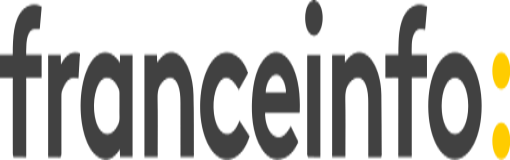 TELEVISIONS – CHAÎNE D'INFORMATIONTEMPS D'INTERVENTION DES PERSONNALITES POLITIQUES DANS LES MAGAZINES DU 01-10-2023 AU 31-10-2023 BFMTV CNews LCI franceinfo: JTFIntervenantAppartenanceDuréeDARMANIN GéraldMinistre02:42:54MACRON EmmanuelPrésident de la République hors débat politique02:10:02ATTAL GabrielMinistre01:14:47BORNE ElisabethPremier Ministre01:13:05OUDEA-CASTERA AmélieMinistre00:37:56CALVEZ CélineRenaissance00:33:13BEAUNE ClémentMinistre00:28:46PANOT MathildeLa France insoumise00:19:29HORTEFEUX BriceLes Républicains00:18:51HABIB MeyerUnion des démocrates et indépendants00:17:57NIKOLIC ALEKSANDARRassemblement national00:17:50GUEDJ JérômeParti socialiste00:17:42LE PEN MarineRassemblement national00:17:13BRAUN-PIVET YaëlRenaissance00:15:15GUETTA BernardRenaissance00:13:37DIGEON BENOITLes Républicains00:12:11ESTROSI ChristianHorizons00:11:23LE GRIP ConstanceRenaissance00:11:02GOZI SandroRenaissance00:10:45TOUZET ALEXANDRELes Républicains00:10:23DELOGU SébastienLa France insoumise00:10:01MACRON EmmanuelPrésident de la République en débat politique00:09:41LEFEVRE MathieuRenaissance00:09:06BALLARD PhilippeRassemblement national00:08:19LEAUMENT AntoineLa France insoumise00:08:18MOUDENC Jean-LucDivers Droite00:08:15MOURNET BenoîtRenaissance00:08:13FALORNI OlivierMouvement démocrate00:07:59TERLIER JeanRenaissance00:07:50LETURQUE FREDERICLes Centristes00:07:45VERAN OlivierMinistre00:07:33COUILLARD BérangèreMinistre00:07:19SIGNOR LOICRenaissance00:07:15DARAGON NICOLASLes Républicains00:07:09ABDUL MALAK RimaMinistre00:06:59SAINTOUL AurélienLa France insoumise00:06:53ZEMMOUR EricReconquête00:06:46VALLS ManuelDivers Centre00:06:32EL KHILI FATIMAEurope Ecologie-les Verts00:06:28GIVERNET OlgaRenaissance00:06:24PARIS MathildeRassemblement national00:06:18DUPOND-MORETTI EricMinistre00:05:58VASSALLO JEAN PIERRESans étiquette00:05:58DHIFALLAH MABROUKALes Républicains00:05:39MURGIA ARNAUDDivers Droite00:05:38LARCHER GérardLes Républicains00:05:32ETTAZAOUI DRISSMouvement démocrate00:05:28FOLLIOT PhilippeRenaissance00:05:22SPILLEBOUT VioletteRenaissance00:04:56ARENAS RodrigoLa France insoumise00:04:54BLIN Anne-LaureLes Républicains00:04:51COLONNA CatherineMinistre00:04:29BERTRAND XavierLes Républicains00:04:28LECLERC PATRICEParti communiste français00:04:25PROUST FRANCKLes Républicains00:04:20TROUVE AurélieLa France insoumise00:04:18GUIRAUD DavidLa France insoumise00:04:12KOTARAC AndreaRassemblement national00:04:09IZARD AlexisRenaissance00:04:07IACOVELLI XAVIERRenaissance00:04:07BAROIN FrançoisLes Républicains00:04:06WEISSBERG ChristopherRenaissance00:04:04HADDAD PATRICKParti socialiste00:04:01KARAM PATRICKLes Républicains00:03:57SOUYRIS AnneEurope Ecologie-les Verts00:03:53ROYER-PERREAUT LionelDivers Droite00:03:53NAEGELEN ChristopheUnion des démocrates et indépendants00:03:51CARAYON BERNARDLes Républicains00:03:49LOUVRIER FranckLes Républicains00:03:43OLIVE KarlRenaissance00:03:41ALLISIO FranckRassemblement national00:03:41RILHAC CécileEn Commun !00:03:39ROME SébastienLa France insoumise00:03:39MAUVIEUX KévinRassemblement national00:03:36BERETE FantaRenaissance00:03:35REDA RobinRenaissance00:03:33ERODI KarenLa France insoumise00:03:26MAUDET DamienLa France insoumise00:03:23JACOBELLI LaurentRassemblement national00:03:21PUEYO JoaquimParti socialiste00:03:14GARCIA LaurentMouvement démocrate00:03:12CAROIT EléonoreRenaissance00:03:11JIMENEZ BENOITUnion des démocrates et indépendants00:03:10KANNER PatrickParti socialiste00:03:10PATRIER-LEITUS JérémieHorizons00:03:09DUFOUR AlmaLa France insoumise00:02:58CICUREL IlanaRenaissance00:02:57BREGEON MaudRenaissance00:02:55YADAN CarolineRenaissance00:02:47OLHARAN SEBASTIENLes Républicains00:02:32ARMAND AntoineRenaissance00:02:27NIAKATE AMINATALes Ecologistes00:02:26LAPEYRONIE CLAIREParti socialiste00:02:25JEAN CLAUDE PELLETEURDivers Droite00:02:24KELLER FabienneAgir00:02:18CHENECHAUD NICOLASDivers Droite00:02:13VOGEL MélanieLes Ecologistes00:02:10MARLEIX OlivierLes Républicains00:02:09VANLERENBERGHE Jean-MarieMouvement démocrate00:02:07ROSSIGNOL LaurenceParti socialiste00:02:06HOULIE SachaRenaissance00:02:05BOMPARD ManuelLa France insoumise00:02:04RAUCH IsabelleRenaissance00:02:01MENDES LudovicRenaissance00:01:58PASQUINI FrancescaLes Ecologistes00:01:55DE MAZIERES FRANCOISDivers Droite00:01:55DELLI KarimaLes Ecologistes00:01:53MATTEI Jean-PaulMouvement démocrate00:01:53ROUSSEAU AurélienMinistre00:01:53BROSSE LAURENTDivers Droite00:01:48ABADIE CarolineRenaissance00:01:47MOTTET IVANLes Républicains00:01:46BERGE AuroreMinistre00:01:45CLOUET HadrienLa France insoumise00:01:45JEANBRUN VINCENTLes Républicains00:01:37FASQUELLE DanielLes Républicains00:01:34ROUSSEL FabienParti communiste français00:01:29SIMONI PATRICIASans étiquette00:01:29BOYER ValérieLes Républicains00:01:24KALONN BERNARDSans étiquette00:01:21LE MAIRE BrunoMinistre00:01:21INGIGLIARDI THIERRYSans étiquette00:01:16CAUBEL CharlotteMinistre00:01:14PIQUEMAL FrançoisLa France insoumise00:01:14OBONO DanièleLa France insoumise00:01:10GONZALES DIDIERLes Républicains00:01:07CABAL CELINESans étiquette00:01:06NASROU OthmanLes Républicains00:01:00PECHENARD FrédéricLes Républicains00:01:00JTFIntervenantAppartenanceDuréeMACRON EmmanuelPrésident de la République en débat politique00:54:49DARMANIN GéraldMinistre00:45:16ATTAL GabrielMinistre00:35:04BORNE ElisabethPremier Ministre00:29:20MACRON EmmanuelPrésident de la République hors débat politique00:22:06COLONNA CatherineMinistre00:14:29HABIB MeyerUnion des démocrates et indépendants00:11:33PANOT MathildeLa France insoumise00:11:11DE MAZIERES FRANCOISDivers Droite00:11:00NASROU OthmanLes Républicains00:09:43MELENCHON Jean-LucLa France insoumise00:09:43BOMPARD ManuelLa France insoumise00:08:59LETURQUE FREDERICLes Centristes00:08:59BEAUNE ClémentMinistre00:08:04SARKOZY NicolasLes Républicains00:07:53AGRESTI-ROUBACHE SabrinaMinistre00:07:42ROUSSEL FabienParti communiste français00:07:20LE PEN MarineRassemblement national00:06:36BOUQUET FlorianLes Républicains00:06:14CIOTTI EricLes Républicains00:05:41BRAUN-PIVET YaëlRenaissance00:05:19LISCIA PIERREDivers Droite00:04:57VERAN OlivierMinistre00:04:13BELLAMY François-XavierLes Républicains00:04:13ROBINET ArnaudHorizons00:04:02GUEANT CLAUDELes Républicains00:03:07PROUST FRANCKLes Républicains00:03:07BERTRAND XavierLes Républicains00:02:56DUSSOPT OlivierMinistre00:02:56DIAZ EdwigeRassemblement national00:02:45VALLAUD BorisParti socialiste00:02:45SAMAMA ANTHONYLes Républicains00:02:45CHATELAIN CyrielleLes Ecologistes00:02:23BOURNAZEL Pierre-YvesHorizons00:02:12MAILLARD SylvainRenaissance00:01:39HABERT-DASSAULT VictorLes Républicains00:01:39JTFIntervenantAppartenanceDuréeBORNE ElisabethPremier Ministre00:35:00DARMANIN GéraldMinistre00:17:12PANOT MathildeLa France insoumise00:15:00MACRON EmmanuelPrésident de la République hors débat politique00:12:09BRAUN-PIVET YaëlRenaissance00:07:58BEAUNE ClémentMinistre00:05:10MACRON EmmanuelPrésident de la République en débat politique00:04:56CHENU SébastienRassemblement national00:04:27CIOTTI EricLes Républicains00:04:20LARCHER GérardLes Républicains00:04:13LE PEN MarineRassemblement national00:04:09HOLLANDE FrançoisParti socialiste00:03:40PUEYO JoaquimParti socialiste00:03:25BOUGET VINCENTParti communiste français00:03:10ATTAL GabrielMinistre00:03:06OUDEA-CASTERA AmélieMinistre00:02:36BOONE LaurenceMinistre00:02:08COLONNA CatherineMinistre00:02:06ROUSSEAU SandrineLes Ecologistes00:01:58MAILLARD SylvainRenaissance00:01:57MATTEI Jean-PaulMouvement démocrate00:01:53DE MAZIERES FRANCOISDivers Droite00:01:52MILANO MORGANDivers Droite00:01:23LE MAIRE BrunoMinistre00:01:11DUPOND-MORETTI EricMinistre00:01:09MELENCHON Jean-LucLa France insoumise00:01:00JTFIntervenantAppartenanceDuréeCOLONNA CatherineMinistre01:17:17MACRON EmmanuelPrésident de la République hors débat politique01:00:25BORNE ElisabethPremier Ministre00:52:01ATTAL GabrielMinistre00:47:30DARMANIN GéraldMinistre00:45:46MACRON EmmanuelPrésident de la République en débat politique00:43:36OUDEA-CASTERA AmélieMinistre00:41:55TERLIER JeanRenaissance00:29:47VIGIER PhilippeMinistre00:22:16KELLER FabienneAgir00:19:36POZNANSKI BENHAMOU DAPHNADivers Gauche00:19:14LETURQUE FREDERICLes Centristes00:19:06RABEH ALIGénération.s00:17:56HABIB MeyerUnion des démocrates et indépendants00:17:55COQUEREL EricLa France insoumise00:17:27ARENOU CATHERINEDivers Droite00:17:16BERTRAND XavierLes Républicains00:17:06LEVY ELIEDivers00:15:25LOISEAU NathalieHorizons00:15:24LE GALL ArnaudLa France insoumise00:15:12FASQUELLE DanielLes Républicains00:15:02COSSE EMMANUELLEDivers Gauche00:14:59HURMIC PierreEurope Ecologie-les Verts00:14:50CANFIN PascalRenaissance00:14:44HADDAD PATRICKParti socialiste00:14:40ROSSIGNOL LaurenceParti socialiste00:14:26DARAGON NICOLASLes Républicains00:13:41PANOT MathildeLa France insoumise00:13:33LEFEVRE MathieuRenaissance00:13:29PERRIN CédricLes Républicains00:13:08BECHT OlivierMinistre00:12:55PETIT CARINEGénération.s00:12:45BOURGUIGNON BrigitteRenaissance00:12:34OLHARAN SEBASTIENLes Républicains00:12:33CAMARD SOPHIELa France insoumise00:12:09MAQUET JacquelineRenaissance00:11:36BEAUNE ClémentMinistre00:11:13LEPICK OLIVIERDivers Droite00:10:27VICHNIEVSKY LaurenceMouvement démocrate00:10:02MOURIER MARLENELes Républicains00:09:34YOUSSOUFFA EstelleDivers00:09:33KAROUTCHI RogerLes Républicains00:09:22ANGLADE Pieyre-AlexandreRenaissance00:09:15LEPROUST GILLESParti communiste français00:09:14JACOBELLI LaurentRassemblement national00:09:13PANNIER-RUNACHER AgnèsMinistre00:09:04DIGEON BENOITLes Républicains00:08:59VALLAUD BorisParti socialiste00:08:59CORBIERE AlexisLa France insoumise00:08:40FOURNIER MICHELDivers Droite00:08:32CHATELAIN CyrielleLes Ecologistes00:08:31VIGNOT AnneLes Ecologistes00:08:29TROUSSEL StéphaneParti socialiste00:08:18GUEDJ JérômeParti socialiste00:08:07LAIGNEL ANDREParti socialiste00:07:48BOMPARD ManuelLa France insoumise00:07:45FAURE OlivierParti socialiste00:07:34AVEROUS GILLes Républicains00:07:20DE CALAN MaëlLes Républicains00:07:13HOULIE SachaRenaissance00:07:10BITEAU BenoitEurope Ecologie-les Verts00:07:02VALLAUD-BELKACEM NajatParti socialiste00:06:48JOMIER BernardDivers Gauche00:06:44FOURNIER ERICUnion des démocrates et indépendants00:06:38DUMONT Pierre-HenriLes Républicains00:06:34BOURLANGES Jean-LouisMouvement démocrate00:06:29GARRIDO RaquelLa France insoumise00:06:25VERAN OlivierMinistre00:06:20RAUCH IsabelleRenaissance00:06:18LUTZ MichèleLes Républicains00:06:05BOUDIE FlorentRenaissance00:05:48TONDELIER MarineEurope Ecologie-les Verts00:05:42RIO PHILIPPEParti communiste français00:05:36GINESY Charles-AngeLes Républicains00:05:28STUDER BrunoRenaissance00:05:25GOULET NathalieUnion des démocrates et indépendants00:05:22CAZENAVE ThomasMinistre00:05:18GONTARD GuillaumeDivers Gauche00:05:18COULON CHRISTOPHELes Républicains00:05:16RAMOS RichardMouvement démocrate00:05:12ROUSSEL FabienParti communiste français00:05:09CARTERET JEAN PAULParti socialiste00:05:09GOZI SandroRenaissance00:05:08GUERINI StanislasMinistre00:04:53LE PEN MarineRassemblement national00:04:52GACQUERRE AmelUnion des démocrates et indépendants00:04:52DE MAZIERES FRANCOISDivers Droite00:04:47LE FOLL StéphaneParti socialiste00:04:43DURIMEL HARRYEurope Ecologie-les Verts00:04:39ARENAS RodrigoLa France insoumise00:04:37LAMIRAULT LucAgir00:04:29HOCQUARD FREDERICGénération.s00:04:28GASSILLOUD ThomasAgir00:04:20LUCAS BenjaminGénération.s00:04:16DIDIER GeoffroyLes Républicains00:04:16LISNARD DavidLes Républicains00:04:15FOLLIOT PhilippeRenaissance00:04:12BRAUN-PIVET YaëlRenaissance00:04:09SPILLEBOUT VioletteRenaissance00:04:08ROUSSEAU SandrineLes Ecologistes00:04:05GUETTA BernardRenaissance00:03:57BOUAMRANE KARIMParti socialiste00:03:49BARROT Jean-NoëlMinistre00:03:44BERGE AuroreMinistre00:03:37CADRO DIDIERDivers Gauche00:03:37BOURRA FRANCINELes Républicains00:03:37FILOCHE LEAGénération.s00:03:34MARION AGNESReconquête00:03:33WAUQUIEZ LaurentLes Républicains00:03:33ROBERT SYLVAINParti socialiste00:03:31DUPOND-MORETTI EricMinistre00:03:30CAZENEUVE BernardLa Convention00:03:27GUILLUY THIBAUTRenaissance00:03:21CIOTTI EricLes Républicains00:02:58DOSSUS ThomasEurope Ecologie-les Verts00:02:47NIVET JEAN PIERRESans étiquette00:02:35LOUVRIER FranckLes Républicains00:02:34JOLIVET FrançoisHorizons00:02:30DHERSIN FranckHorizons00:02:29DUSSOPT OlivierMinistre00:02:24ROUSSEAU AurélienMinistre00:02:21FAURE BrunoLes Républicains00:02:19POCHON MarieEurope Ecologie-les Verts00:02:16EL KHILI FATIMAEurope Ecologie-les Verts00:02:09BARDELLA JordanRassemblement national00:02:07CORMAND DavidEurope Ecologie-les Verts00:02:00GENEVARD AnnieLes Républicains00:01:56LETCHIMY SergeParti progressiste martiniquais00:01:48CARAYON BERNARDLes Républicains00:01:46MARCANGELI LaurentHorizons00:01:44ZEMMOUR EricReconquête00:01:43FOUNTAINE JEAN FRANCOISDivers Gauche00:01:36ODOUL JulienRassemblement national00:01:32PHILIPPE EdouardHorizons00:01:29KRABAL GUILLAUMEDivers Gauche00:01:28DE GONNEVILLE PHILIPPEDivers Droite00:01:26JIMENEZ BENOITUnion des démocrates et indépendants00:01:22GATIAN AUDREYParti socialiste00:01:20BERNALICIS UgoLa France insoumise00:01:18DELAPORTE ArthurParti socialiste00:01:14SEJOURNE StéphaneRenaissance00:01:09PAYRE RENAUDDivers Gauche00:01:08LARCHER GérardLes Républicains00:01:08DE COURSON CharlesLes Centristes00:01:07LEAUMENT AntoineLa France insoumise00:01:06RETAILLEAU BrunoLes Républicains00:01:04TAVEL CLAUDINESans étiquette00:01:02LE MAIRE BrunoMinistre00:01:00DE LASTEYRIE GREGOIREHorizons00:01:00MAGIntervenantAppartenanceDuréeDARMANIN GéraldMinistre02:23:38MENARD RobertDivers Droite01:29:11MARECHAL MarionReconquête01:17:00MACRON EmmanuelPrésident de la République hors débat politique00:50:46BERTRAND XavierLes Républicains00:46:05HOLLANDE FrançoisParti socialiste00:45:03RUFFIN FrançoisLa France insoumise00:42:26VERAN OlivierMinistre00:41:11BORNE ElisabethPremier Ministre00:39:58ATTAL GabrielMinistre00:39:21ZEMMOUR EricReconquête00:37:43HABIB MeyerUnion des démocrates et indépendants00:30:47VALLS ManuelDivers Centre00:24:40CORBIERE AlexisLa France insoumise00:23:02GUIRAUD DavidLa France insoumise00:22:57MORANO NadineLes Républicains00:22:27ROUSSEL FabienParti communiste français00:20:23DUPOND-MORETTI EricMinistre00:20:13JEANBRUN VINCENTLes Républicains00:19:27BARDELLA JordanRassemblement national00:19:05GUEDJ JérômeParti socialiste00:18:51STEFANINI PATRICKLes Républicains00:17:59LE PEN MarineRassemblement national00:17:54DUPONT-AIGNAN NicolasDebout la France00:17:16DUFOUR AlmaLa France insoumise00:15:59BLANQUER Jean-MichelRenaissance00:15:42LEAUMENT AntoineLa France insoumise00:15:14SIMONNET DanielleLa France insoumise00:14:51PIQUEMAL FrançoisLa France insoumise00:14:46PORTES ThomasLa France insoumise00:13:59ROUSSEAU SandrineLes Ecologistes00:13:30AUBERT JulienLes Républicains00:12:30CARON AymericLa France insoumise00:10:03ARMAND AntoineRenaissance00:09:53COLONNA CatherineMinistre00:09:37LEJOINDRE ERICParti socialiste00:09:15LETURQUE FREDERICLes Centristes00:08:20REMY LELEU RAPHAELLEEurope Ecologie-les Verts00:08:17REDA RobinRenaissance00:08:05BOURLANGES Jean-LouisMouvement démocrate00:08:00BROSSAT IanParti communiste français00:07:56CIOTTI EricLes Républicains00:07:25ANGLADE Pieyre-AlexandreRenaissance00:07:12CHANTREL YanParti socialiste00:07:01LEFEVRE MathieuRenaissance00:06:41DUMONT Pierre-HenriLes Républicains00:06:22RIO PHILIPPEParti communiste français00:06:21GARNIER NELLYLes Républicains00:05:50ALLISIO FranckRassemblement national00:05:37CLOUET HadrienLa France insoumise00:05:29TERLIER JeanRenaissance00:05:23PANOT MathildeLa France insoumise00:05:22DE MAZIERES FRANCOISDivers Droite00:05:22CARAYON GuilhemLes Républicains00:05:18EL AARAJE LamiaParti socialiste00:05:01JACOBELLI LaurentRassemblement national00:04:56HADDAD BenjaminRenaissance00:04:49DELAFOSSE MichaelParti socialiste00:04:47PENCHARD Marie-LuceLes Républicains00:04:33DELAPORTE ArthurParti socialiste00:04:21BERGE AuroreMinistre00:04:19MAUVIEUX KévinRassemblement national00:04:14MAUDET DamienLa France insoumise00:04:08MOURNET BenoîtRenaissance00:04:06RIGAULT StanislasReconquête00:04:02FIAT CarolineLa France insoumise00:04:01WEISSBERG ChristopherRenaissance00:03:55AMIEL DavidRenaissance00:03:50MACRON EmmanuelPrésident de la République en débat politique00:03:33NIKOLIC ALEKSANDARRassemblement national00:03:27GUETTA BernardRenaissance00:03:26VERDIER FABIENSans étiquette00:03:24SEBAN SHANNONRenaissance00:03:21SEBAIHI SabrinaLes Ecologistes00:03:18BERNO DOS SANTOS SANDRINELes Républicains00:03:16COFFIN ALICEEurope Ecologie-les Verts00:03:10DARIVATH MEYLes Républicains00:03:03BAKHTIARI ZARTOSHTEDivers Droite00:03:03JEAN CLAUDE PELLETEURDivers Droite00:03:03BROSSE LAURENTDivers Droite00:02:57GONZALES DIDIERLes Républicains00:02:44MENDES LudovicRenaissance00:02:42IZARD AlexisRenaissance00:02:39FABRE OLIVIERDivers Droite00:02:39GOZI SandroRenaissance00:02:36DOSSUS ThomasLes Ecologistes00:02:36MENAGE ThomasRassemblement national00:02:36LOAS RONANHorizons00:02:35MARLEIX OlivierLes Républicains00:02:22SIMONI PATRICIASans étiquette00:02:17JIMENEZ BENOITUnion des démocrates et indépendants00:02:11BRICOUT GuyUnion des démocrates et indépendants00:02:08BEAUNE ClémentMinistre00:02:02VIGIER PhilippeMinistre00:02:02FREDERIC DIDIERSans étiquette00:02:01SARKOZY NicolasLes Républicains00:01:58MELENCHON Jean-LucLa France insoumise00:01:57MARTIN ANNICKSans étiquette00:01:53BRAUN-PIVET YaëlRenaissance00:01:48ROUSSEAU AurélienMinistre00:01:43GASIGLIA BERTRANDLes Républicains00:01:41PERNEY LUDOVICLes Républicains00:01:22OBONO DanièleLa France insoumise00:01:15ABISROR DE LIEME DEBORAHRenaissance00:01:00MAGIntervenantAppartenanceDuréeDARMANIN GéraldMinistre03:18:43HABIB MeyerUnion des démocrates et indépendants03:17:57MACRON EmmanuelPrésident de la République hors débat politique02:21:43BORNE ElisabethPremier Ministre01:44:49ZEMMOUR EricReconquête01:40:07BARDELLA JordanRassemblement national01:24:30ATTAL GabrielMinistre01:22:18MACRON EmmanuelPrésident de la République en débat politique01:10:33MORANO NadineLes Républicains01:01:27ODOUL JulienRassemblement national00:58:54BOMPARD ManuelLa France insoumise00:49:51LE PEN MarineRassemblement national00:48:21MENARD RobertDivers Droite00:47:53BRAUN-PIVET YaëlRenaissance00:46:35CIOTTI EricLes Républicains00:43:02SPILLEBOUT VioletteRenaissance00:40:34BELLAMY François-XavierLes Républicains00:39:39PANOT MathildeLa France insoumise00:36:58DOUCET PhilippeParti socialiste00:36:58LISNARD DavidLes Républicains00:36:18YADAN CarolineRenaissance00:35:58GARAGNON MARTINRenaissance00:32:48OLIVE KarlRenaissance00:29:51MARECHAL MarionReconquête00:29:06KALFON FrançoisParti socialiste00:28:31AGRESTI-ROUBACHE SabrinaMinistre00:28:12LE GRIP ConstanceRenaissance00:24:32BEAUNE ClémentMinistre00:24:13LARCHER GérardLes Républicains00:23:26KHATIM KARIMALa France insoumise00:23:18DUBUS JEROMEHorizons00:23:00MELENCHON Jean-LucLa France insoumise00:22:59EL HAITE NajwaDivers Centre00:22:16TERLIER JeanRenaissance00:20:59SOUMARE ALIParti socialiste00:20:26BRAU SONIAUnion des démocrates et indépendants00:20:03BOURIACHI PHILIPPEDivers Gauche00:19:39LISCIA PIERREDivers Droite00:19:37DUPONT-AIGNAN NicolasDebout la France00:19:17CHENU SébastienRassemblement national00:19:06DUSSOPT OlivierMinistre00:18:18SARKOZY NicolasLes Républicains00:18:02TOPARSLAN ERGUNTerritoires de progrès00:17:40JACOBELLI LaurentRassemblement national00:17:39WEISS DAVID XAVIERLes Républicains00:17:26DUPOND-MORETTI EricMinistre00:17:03DUGOIN CLEMENT JEAN PHILIPPEUnion des démocrates et indépendants00:16:31BERGE AuroreMinistre00:16:30LETURQUE FREDERICLes Centristes00:16:21LACAPELLE Jean-LinRassemblement national00:16:18TANGUY Jean-PhilippeRassemblement national00:16:17SEBAN SHANNONRenaissance00:15:44RIHAN CYPEL EDUARDOTerritoires de progrès00:14:35VALLINI AndréParti socialiste00:14:21TAVERNE MichaëlRassemblement national00:14:15MARGUERITTE LouisRenaissance00:14:04PANOSYAN-BOUVET AstridRenaissance00:13:47BOYER ValérieLes Républicains00:13:05HADDAD JONASLes Républicains00:12:51SAHA AMINEDivers Gauche00:12:27BERTHOUT FLORENCEHorizons00:12:21HADDAD BenjaminRenaissance00:11:58PETEL Anne-LaurenceRenaissance00:11:16BALLARD PhilippeRassemblement national00:11:09BLIN Anne-LaureLes Républicains00:11:04VERAN OlivierMinistre00:10:49IZARD AlexisRenaissance00:10:47PLATRET GillesLes Républicains00:10:18AUBERT JulienLes Républicains00:10:14LAKEHOUL ASSANParti communiste français00:10:02CARAYON GuilhemLes Républicains00:09:45MASSON AlexandraRassemblement national00:09:27BRIANT GERALDParti communiste français00:09:06LE COQ AURELIENLa France insoumise00:09:02RAUD LENAParti communiste français00:08:59LEFEVRE MathieuRenaissance00:08:54NIKOLIC ALEKSANDARRassemblement national00:08:53ROUSSEL FabienParti communiste français00:08:36CARON AymericLa France insoumise00:08:23COLONNA CatherineMinistre00:07:51PHILIPPOT FlorianLes Patriotes00:07:49MAQUET JacquelineRenaissance00:07:20MARSEILLE HervéUnion des démocrates et indépendants00:07:14VARDON PHILIPPEReconquête00:07:07SZPINER FrancisLes Républicains00:06:57OBONO DanièleLa France insoumise00:06:56SOUDAIS ErsiliaLa France insoumise00:06:50BECHT OlivierMinistre00:06:47BERTRAND XavierLes Républicains00:06:43FALORNI OlivierMouvement démocrate00:06:43ESTROSI ChristianHorizons00:06:39PARMENTIER CarolineRassemblement national00:06:32GARNIER NELLYLes Républicains00:06:30SITZENSTUHL CharlesRenaissance00:06:27TROADEC ChristianDivers Gauche00:06:24ELONGUERT JESSICADivers Gauche00:06:12HERVIEU CELINEParti socialiste00:06:07PROUST FRANCKLes Républicains00:05:51GIVERNET OlgaRenaissance00:05:32PINARD PATRICEUnion des démocrates et indépendants00:05:31BAKHTIARI ZARTOSHTEDivers Droite00:05:30GUIRAUD BERNARDDivers Gauche00:05:22PORTES ThomasLa France insoumise00:05:20TORO LUDOVICUnion des démocrates et indépendants00:05:19MARTINET WilliamLa France insoumise00:05:14FASQUELLE DanielLes Républicains00:05:06GILLET YoannRassemblement national00:05:01BRANLANT ALBANERenaissance00:05:00BOURNAZEL Pierre-YvesHorizons00:04:59VIALA ArnaudDivers Droite00:04:50HOLLANDE FrançoisParti socialiste00:04:43TIKI STEPHANELes Républicains00:04:36ALIOT LouisRassemblement national00:04:34DUMONT Pierre-HenriLes Républicains00:04:34DE MAZIERES FRANCOISDivers Droite00:04:24DARAGON NICOLASLes Républicains00:04:21CAROIT EléonoreRenaissance00:04:13FAURE OlivierParti socialiste00:04:08BOONE LaurenceMinistre00:04:05ARMAND AntoineRenaissance00:04:04ABDUL MALAK RimaMinistre00:04:02RIEU DAMIENReconquête00:04:01MATTEI Jean-PaulMouvement démocrate00:03:59NASROU OthmanLes Républicains00:03:55VALLAUD BorisParti socialiste00:03:54BLAIRY EmmanuelRassemblement national00:03:52GILLES BRUNOHorizons00:03:47CELSIK DENISDivers Droite00:03:35BLANQUER Jean-MichelRenaissance00:03:35GRANIER RUDOPLHLes Républicains00:03:33WAUQUIEZ LaurentLes Républicains00:03:28COQUEREL EricLa France insoumise00:03:27ROSSI LaurianneRenaissance00:03:26KANNER PatrickParti socialiste00:03:18DIAZ EdwigeRassemblement national00:03:17FROMANTIN Jean-ChristopheDivers Droite00:03:16PECRESSE ValérieLes Républicains00:03:15VALLS ManuelDivers Centre00:03:11LACROUTE VALERIELes Républicains00:03:02PERNEY LUDOVICLes Républicains00:02:59ALLISIO FranckRassemblement national00:02:57CHATELAIN CyrielleEurope Ecologie-les Verts00:02:55MARTIN MANOELLELes Républicains00:02:52ROBINET ArnaudHorizons00:02:51KAROUTCHI RogerLes Républicains00:02:50SEGURA JOSEPHLes Républicains00:02:48MARLEIX OlivierLes Républicains00:02:47DUSSAUSAYE GAETANRassemblement national00:02:44JEANBRUN VINCENTLes Républicains00:02:43FABRE OLIVIERDivers Droite00:02:37CHASSAIGNE AndréParti communiste français00:02:34MALHURET ClaudeHorizons00:02:31ROUSSEAU SandrineLes Ecologistes00:02:31MAILLARD SylvainRenaissance00:02:29BOURDOULEIX GILLESDivers Droite00:02:29MENAGE ThomasRassemblement national00:02:27PANCHER BertrandDivers Droite00:02:26JUVIN PhilippeLes Républicains00:02:20LECOQ Jean-PaulParti communiste français00:02:19MARCANGELI LaurentHorizons00:02:17HOULIE SachaRenaissance00:02:16IACOVELLI XAVIERRenaissance00:02:13PATRIER-LEITUS JérémieHorizons00:02:10AMIEL DavidRenaissance00:02:03RAUCH IsabelleRenaissance00:02:01PASQUINI FrancescaLes Ecologistes00:01:55ALPHAND DAVIDLes Républicains00:01:54DHARREVILLE PierreParti communiste français00:01:54LEGAVRE JérômeParti ouvrier indépendant00:01:52DESCROZAILLE FrédéricRenaissance00:01:48BOUQUET FlorianLes Républicains00:01:45TONDELIER MarineLes Ecologistes00:01:45CORCEIRO DavidMouvement démocrate00:01:44CAREL AgnèsHorizons00:01:38REBEYROTTE RémyRenaissance00:01:38DIGEON BENOITLes Républicains00:01:33BROSSE LAURENTLes Républicains00:01:29OUDEA-CASTERA AmélieMinistre00:01:28DE BOISSARD KILIENHorizons00:01:22ROUSSEAU SandrineEurope Ecologie-les Verts00:01:20VIGNAL PatrickRenaissance00:01:14HIDALGO AnneParti socialiste00:01:01LAPORTE HélèneRassemblement national00:01:01MAGIntervenantAppartenanceDuréeMACRON EmmanuelPrésident de la République hors débat politique02:21:39HABIB MeyerUnion des démocrates et indépendants01:11:21MARECHAL MarionReconquête00:58:55GUETTA BernardRenaissance00:53:52MELENCHON Jean-LucLa France insoumise00:47:46VALLS ManuelDivers Centre00:43:55TANGUY Jean-PhilippeRassemblement national00:36:17ATTAL GabrielMinistre00:36:05DARMANIN GéraldMinistre00:34:36BORNE ElisabethPremier Ministre00:26:32CIOTTI EricLes Républicains00:24:06LE PEN MarineRassemblement national00:23:52VERAN OlivierMinistre00:22:13TONDELIER MarineEurope Ecologie-les Verts00:20:23BARDELLA JordanRassemblement national00:19:28BEAUNE ClémentMinistre00:19:22COLONNA CatherineMinistre00:14:12MENARD RobertDivers Droite00:11:30GENETET AnneRenaissance00:09:03PANOT MathildeLa France insoumise00:08:13BERTRAND XavierLes Républicains00:05:36SEBAN SHANNONRenaissance00:05:28MACRON EmmanuelPrésident de la République en débat politique00:04:35BOMPARD ManuelLa France insoumise00:03:20JACOBELLI LaurentRassemblement national00:02:46HOLLANDE FrançoisParti socialiste00:01:24BRAUN-PIVET YaëlRenaissance00:01:20FAURE OlivierParti socialiste00:01:19PHILIPPE EdouardHorizons00:01:12MAGIntervenantAppartenanceDuréeTANGUY Jean-PhilippeRassemblement national01:17:43BOMPARD ManuelLa France insoumise01:03:20BARDELLA JordanRassemblement national00:58:25DUSSOPT OlivierMinistre00:56:20RETAILLEAU BrunoLes Républicains00:38:04LOISEAU NathalieHorizons00:32:52HADDAD BenjaminRenaissance00:32:23OUDEA-CASTERA AmélieMinistre00:32:11MACRON EmmanuelPrésident de la République hors débat politique00:28:17MACRON EmmanuelPrésident de la République en débat politique00:28:16LAVALETTE LaureRassemblement national00:27:25BOURLANGES Jean-LouisMouvement démocrate00:26:26FAURE OlivierParti socialiste00:25:47BERNALICIS UgoLa France insoumise00:25:43CAZENAVE ThomasMinistre00:25:21GUERINI StanislasMinistre00:23:27MARCANGELI LaurentHorizons00:23:18FERRACCI MarcRenaissance00:23:08VALLAUD-BELKACEM NajatParti socialiste00:22:07LAIGNEL ANDREParti socialiste00:21:16REGOL SandraLes Ecologistes00:21:13AUBRY ManonLa France insoumise00:21:06MARGUERITTE LouisRenaissance00:20:32LISNARD DavidLes Républicains00:19:56ROUSSEL FabienParti communiste français00:19:38VALLS ManuelDivers Centre00:19:37CAZENEUVE BernardLa Convention00:19:35SAINT-MARTIN LaurentRenaissance00:19:12LEFEVRE MathieuRenaissance00:18:16BERTRAND XavierLes Républicains00:18:13GREGOIRE OliviaMinistre00:18:09DUPOND-MORETTI EricMinistre00:18:01GENETET AnneRenaissance00:18:00ROUSSEAU SandrineLes Ecologistes00:17:44BLANQUER Jean-MichelRenaissance00:17:20DIDIER GeoffroyLes Républicains00:17:03VERAN OlivierMinistre00:16:42DECAGNY ARNAUDUnion des démocrates et indépendants00:16:36CORBIERE AlexisLa France insoumise00:16:05COQUEREL EricLa France insoumise00:14:33GARRIDO RaquelLa France insoumise00:12:58AGRESTI-ROUBACHE SabrinaMinistre00:12:46ODOUL JulienRassemblement national00:12:04BORNE ElisabethPremier Ministre00:09:59TONDELIER MarineEurope Ecologie-les Verts00:09:14LE HYARIC PATRICKParti communiste français00:08:06DARMANIN GéraldMinistre00:06:31DIAZ EdwigeRassemblement national00:06:04WAUQUIEZ LaurentLes Républicains00:04:05LE PEN MarineRassemblement national00:03:39COLONNA CatherineMinistre00:03:32ROUSSEAU AurélienMinistre00:03:25HURMIC PierreEurope Ecologie-les Verts00:02:12JADOT YannickLes Ecologistes00:02:08SARKOZY NicolasLes Républicains00:02:08LETURQUE FREDERICLes Centristes00:02:05GLUCKSMANN RaphaëlPlace publique00:02:03BRAUN-PIVET YaëlRenaissance00:01:55JOMIER BernardDivers Gauche00:01:54BAKHTIARI ZARTOSHTEDivers Droite00:01:36ATTAL GabrielMinistre00:01:27RIESTER FranckMinistre00:01:27MELENCHON Jean-LucLa France insoumise00:01:18BEAUNE ClémentMinistre00:01:13PANOT MathildeLa France insoumise00:01:03